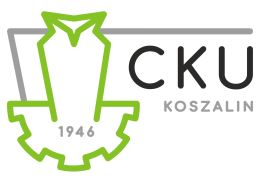 PLAN ZAJĘĆTECHNIK MASAŻYSTAod 19 listopada 2020 r.WPS – wirtualny pokój słuchacza zajęcia na platformie Eduportal CKU Koszalin4 MS4 MS4 MSNPSCzwartek  Czwartek  1.  12:00-12:45WSmasaż6Czwartek  2.  12:45-13:30WSmasaż6Czwartek  3.  13:35-14:20WSmasaż6Czwartek  4.  14:20-15:05WSmasaż6Czwartek  5.  15:10-15:55JOmasaż6Czwartek  6.  15:55-16:35JOmasaż6Czwartek  7.  16:40-17:25JOmasaż6Czwartek  8.  17:25-18:10JOmasaż6Czwartek  9.  18:15-19:00JOmasaż6Piątek Piątek 1. 15:30-16:15JKPDGWPSPiątek 2. 16:15-17:00JKPPiSWPSPiątek 3. 17:10-17:55JKPPiSWPSPiątek 4. 17:55-18:40WSzag. kliniczne w masażuWPSPiątek 5. 18:50-19:35WSzag. kliniczne w masażuWPSPiątek 6. 19:35-20:20ZGjęzyk migowyWPSPiątek Sobota  1.  8:00-8:45  Sobota  2.  8:45-9:30WSanatomia z fizjologiąWPSSobota  3.  9:40-10:25WSzag. kliniczne w masażuWPSSobota  4.  10:25-11:10JOteoret. podst. masażuWPSSobota  5.  11:20-12:05JOzarys fizjoterapiiWPSSobota  Sobota  Sobota  Sobota  Sobota  